Министерство образования и науки Российской ФедерацииФедеральное государственное бюджетное образовательное учреждение высшего образования«КУБАНСКИЙ ГОСУДАРСТВЕННЫЙ УНИВЕРСИТЕТ»(ФГБОУ ВО «КубГУ»)Кафедра педагогики и методики начального образования КУРСОВАЯ РАБОТАПСИХОЛОГИЧЕСКИЕ ОСНОВЫ РАЗВИТИЯ НАБЛЮДАТЕЛЬНОСТИ МЛАДШИХ ШКОЛЬНИКОВ В ПРОЦЕССЕ ИЗУЧЕНИЯ ОКРУЖАЮЩЕГО МИРАРаботу выполнила _________________________________ С.В. Корнелюк(подпись, дата) Факультет педагогики, психологии и коммуникативистики, 2 курс ОФОНаправление подготовки 44.03.01 Педагогическое образованиеНаправленность (профиль) «Начальное образование»
Научный руководительд–р пед наук, профессор ___________________________ Г.Ж. Микерова(подпись, дата) Нормоконтролерканд. пед. наук, доцент_____________________________Л.И. Туйбаева (подпись, дата) Краснодар 2018СОДЕРЖАНИЕВведение……………………………………………………….….…………....…3Теоретические особенности развития наблюдательности младших школьников при изучении окружающего мира…………………....………..5 Наблюдательность как одна из психологических особенностей           детей младшего школьного возраста……………………………………..5 Условия и средства развития наблюдательности  младших школьников   в курсе «Окружающий мир»………….......…………………………..….9 Критерии, уровни и показатели развития наблюдательности................16Экспериментальная работа по развитию наблюдательности         младших школьников…………………………….…………………..……...20 Анализ педагогического опыта по развитию наблюдательности младших школьников при изучении учебного предмета «Окружающий мир»…………………………………………..202.2    Методика выявления уровня сформированности перцептивного          внимания как компонента наблюдательности у младших школьников         при изучении окружающего мира……………..…...………………...25 2.3   Пути развития наблюдательности младших школьников,         при изучении окружающего мира……………………………………27Заключение……………………………………………………………………....29Список используемой литературы………………………………………..........31ВВЕДЕНИЕНаблюдение, как один из основополагающих методов обучения, известен очень давно, но в современной методике обучения не утратил своей актуальности, а наоборот, приобрел новые черты и является для естественных дисциплин обязательным.В начале 90 – х годов XX века в стране начался процесс обновления начального образования, ориентированный на принципиальное изменение в понимании целей обучения. На первый план были выдвинуты развивающая функция обучения, становление и развитие личности младшего школьника. Сегодня развитие наблюдательности учебной деятельности одна из приоритетных целей, которую учитель должен реализовать при организации изучения окружающего мира.Наблюдательность является важнейшим качеством человека. Уровень ее развития определяет в дальнейшем становление личности, успешность в учебе и профессиональной деятельности. В соответствии с требованиями программы в начальных классах развитие наблюдательности включается во все учебные предметы.Наблюдения за окружающей действительностью оказывают глубокое воздействие на всестороннее развитие личности младшего школьника. В процессе наблюдения у них включены все анализаторы: зрительный, слуховой, осязательный, обонятельный. Отсутствие должной наблюдательности затрудняет дальнейшее развитие всех сфер личности младшего школьника. Авторы И.И. Аргинская, М.В. Зверева, А.В. Полякова, З.И. Романовская, З.А. Клепинина, Т.Д. Кропочева, Л.А. Регуш, Т.С. Сабиров, В.Г. Степанов, И.В. Страхов, АЛ.Чернявская, и др. посвятили свои исследования данной теме.Сущность проблемы заключается в ответе на вопрос: «Какие средства являются наиболее эффективными для развития наблюдательности у младших школьников?»Определение проблемы и актуальности темы позволяет сформулировать достаточно конкретно цель исследования.Актуальность исследования заключается в потребности осмысления психологических особенностей учителя начальных классов, анализа опыта и выявления методов развития наблюдательности.Цель исследования: изучить опыт учителей начальных классов по развитию наблюдательности младших школьников в процессе изучения окружающего мира, выявить методы диагностики и уровни сформированности наблюдательностиОбъект исследования: процесс изучения окружающего мираПредмет исследования: психологические основы формирования наблюдательности у младших школьниковЗадачи исследования:– провести анализ психолого–педагогических источников по проблеме исследования;– изучить практический опыт учителей начальных классов по развитию наблюдательности младших школьников на уроках окружающего мира;– подобрать методы диагностики уровня наблюдательности младших школьников и выявить уровень её развития.Гипотеза исследования: возможно, учителя начальных классов в практике изучения окружающего мира недостаточно реализуют психологические основы развития наблюдательности у младших школьников.Методы исследования: анализ, синтез, анализ практического опыта учителей, констатирующий этап педагогического эксперимента, метод математической обработки данных, тестирование.База исследования: МБОУ СОШ №5 г. Краснодара. Учитель – Кильдеева Алла – Белла Эльдаровна. Класс – 2 «Г» (31 человек)1 Теоретические особенности развития наблюдательности                 младших школьников	1.1 Наблюдательность как одна из психологических особенностей младшего школьного возрастаОкружающий мир как учебный предмет несет в себе большой развивающий потенциал: у учащихся формируются предпосылки научного мировоззрения, их познавательные интересы и способности; создаются условия для самопознания и саморазвития ребенка. Знания, формируемые в рамках данного учебного предмета, имеют глубокий личностный смысл и тесно связаны с практической жизнью младшего школьника [2].С 1 сентября 2011 года все образовательные учреждения России перешли на новый Федеральный государственный образовательный стандарт начального общего образования (ФГОС НОО). Отличительной особенностью нового стандарта является его деятельностный характер, ставящий главной целью развитие личности учащегося. Система образования отказывается от традиционного представления результатов обучения в виде знаний, умений и навыков, формулировки стандарта указывают реальные виды деятельности, которыми учащийся должен овладеть к концу начального обучения.  Особенности курса «Окружающий мир» состоит в том, что он, имея ярко выраженный интегративный характер, соединяет в равной мере природоведческие, обществоведческие, исторические знания и даёт возможность изучать обучающемуся материал естественных и социально–гуманитарных наук, необходимый для целостного и системного видения мира в его важнейших взаимосвязях.Наблюдение является одним из основополагающих методов обучения окружающему миру в начальной школе. Исследованиями установлено, что младшим школьникам доступно понимание причин многих природных явлений, целостное восприятие природы. Учёными (Л.И. Бурова,                   М.Х. Левитман, В.М. Пакулова, А.А. Плешков), что знание о природе должны даваться методами естественных наук, то есть наблюдением и опытом. Они дают возможность учащимся наиболее полно познать природные закономерности, видеть взаимосвязи между компонентами природы, способствуют развитию самостоятельности и активизации мыслительной деятельности.Для того, чтобы полно раскрыть данный вопрос, необходимо проанализировать разные определения понятия «наблюдательность». Они представлены в таблице 1Таблица 1 – трактовки понятия «наблюдательность» в определениях различных авторовСамым актуальным для нашей темы является определение                       Б.Г. Ананьева «Наблюдательность – это психическое свойство личности, закладывающее основы для практической работы по её развитию».Наблюдения – важнейший источник знаний об окружающем мире. Они дают материал, основу, на которой строятся мыслительные операции. Поэтому наблюдения являются важным средством развития мышления детей. Велика роль наблюдений для развития устной и письменной речи учащихся. В практике школы содержание выполненных детьми наблюдений всегда использовалось для составления детьми устных рассказов, включалось в тематику сочинений [9].Наблюдая предметы и явления в самой природе, учащиеся исследуют их всеми органами чувств и убеждаются, что они реально существуют, а не придуманы в нашем сознании.Наблюдения способствуют эстетическому воспитанию младших школьников. Общение ребенка с природой – это могучий источник развития эмоций. Хороший эффект в формировании эстетических вкусов детей дает развитие воображения детей, их фантазии в процессе наблюдений.Наблюдение как восприятие реальности тесно связано с мышлением, поскольку основная форма чувственного познания, в результате которого человек накапливает факты, представления о том или ином предмете или явлении, связана с мышлением. Наблюдатель делает выводы, обобщения, выделяет закономерности и связи.Наблюдение характеризуется большой активностью личности. Мы воспринимаем не все из того, что бросилось нам в глаза, а вычленяем наиболее важное и интересное для себя. Восприятие, внимание, мышление и речь объединяются при наблюдении в единый процесс [15].В процессе наблюдения характеризуется очень важное качество личности – наблюдательность, т.е. умение подмечать в предметах и явлениях существенное, часто малозаметное, не выделяющееся из окружающего. Но именно это малозаметное нередко и важно для понимания того или иного предмета, явления.Наблюдательность необходима человеку в любом виде деятельности. Наблюдательный человек видит в окружающей природе больше, точнее, а значит, и отличается более широким кругозоромСистематический характер целенаправленного восприятия позволяет проследить явление в развитии, отметить его качественные, количественные, периодические изменения. Активное мышление, включенное в наблюдение, помогает отделить главное от второстепенного, важное – от случайного, помогает более четко дифференцировать предметы [21].В акте наблюдения обнаруживается чрезвычайная устойчивость произвольного внимания. Она позволяет наблюдателю в течение длительного времени производить наблюдение, а при необходимости неоднократно повторять его.Взаимосвязь наблюдения и наблюдательности отражает взаимосвязь между психическими процессами и свойствами личности. Культивирование наблюдения как самостоятельной психической деятельности и как метода познания действительности является базой развития наблюдательности как свойства личности.Таким образом, наблюдение является одним из основополагающим методом обучения в начальной школе. У понятия наблюдательности существую разные определения, но самым актуальным для моей темы  является определение Б.Г. Ананьева. Наблюдательность необходима человеку в любом виде деятельности. Наблюдательный человек видит в окружающей природе больше, точнее, а значит, и отличается более широким кругозором.1.2 Условия и средства развития наблюдательности                           младших школьников в курсе «Окружающий мир»Предмет «Окружающий мир» – это основы естественных и социальных наук. Цель курса окружающего мира в начальной школе – это осмысление личного опыта и приучение младших школьников к рациональному постижению мира [2].Несистематизированные отрывочные знания можно использовать лишь для той цели, для которой они предназначены. Проблема развития наблюдательности имеет давнюю историю. Выдающиеся представители педагогики и психологии прошлого уделяли ей значительное внимание, отмечая большую роль наблюдательности в интеллектуальном развитии детей [2].На сегодняшний день наблюдательность трактуется педагогами и психологами как качество личности, представляющее собой один из характерных признаков индивидуальных отличий между людьми.По мнению, М.В. Зверевой наблюдательность является важнейшим качеством человека. Уровень ее развития определяет в дальнейшем становление личности, успешность в учебе и профессиональной деятельности.А.А. Вахрушев, Д.Д. Данилов, А.С. Раутиан, С.В. Тырин в программе «Окружающий мир», опубликованной в журнале «Начальная школа. До и после» утверждают, что предмет «Окружающий мир» – это основы естественных и социальных наук. Цель курса окружающего мира в начальной школе – осмысление личного опыта и приучение детей к рациональному постижению мира. Несистематизированные отрывочные знания можно использовать лишь для той цели, для которой они предназначены. В современном быстро меняющемся мире перед человеком встаёт множество неожиданных, новых задач, к которым невозможно подготовиться заранее. В неожиданной ситуации может быть полезна целостная система знаний, а ещё в большей степени – сформированное умение постоянно систематизировать приобретаемую информацию и обнаруживать новые связи и отношения.  Наука – это образцовый пример системы знаний, построенный на рациональной основе [4].С 2000 года в системе развивающего обучения применяется программа Л.В. Занкова, которая даёт возможность ребенку убедиться в том, что источником познания является вся окружающая действительность. Основная задача учебного процесса: формирование познавательного мотива младших школьников. Метод наблюдения как способ освоения, познания действительности является, таким образом, одним из главных в реализации системы Л.В. Занкова. Основными приёмами этого метода можно считать следующие: рассматривание предмета наблюдения; мысленное его представление; рассказ о предмете наблюдения по памяти; сравнение предметов, нахождение общих и разных свойств; фиксация наблюдений; зарисовки, раскрашивание; имитация свойств предмета наблюдения; использование на уроке художественных произведений; использование народных примет, пословиц и поговорок, загадок;  составление памяток, инструкций. Не менее важны методы проблемного обучения, методы самостоятельной работы, частично – поисковые и исследовательские методы, которые определяют, в каких формах будет организована деятельность наблюдения: самостоятельное, индивидуальное наблюдение или коллективная деятельность (в парах или группах). Таким образом, в технологии развивающего обучения заложены условия развития школьников, в том числе и наблюдательности.Наблюдательность, как и восприятие в целом, не является врожденной характеристикой. Новорожденный ребенок не в состоянии воспринимать действительность в виде целостной предметной картины. Эта особенность вырабатывается практикой и упражнениями [2].Очень важны методы обучения, методы самостоятельной работы, частично–поисковые и исследовательские методы, которые определяют, в каких формах будет организована деятельность наблюдения: самостоятельное, индивидуальное наблюдение или коллективная деятельность (в парах или группах).Таким образом, в технологии развивающего обучения заложены условия и средства развития младших школьников, в том числе и наблюдательности. К ним можно отнести следующие:Содержание учебного занятия, которое расширит и разнообразит представления детей, даст им возможность наблюдать, опираясь на их личный опыт, оказывает помощь по адаптации в жизни.Форма организации обучения (индивидуальная, парная, групповая, коллективная), которая сохраняет позицию субъектности ребёнка в процессе учения, направлена на поддержание его внутренней активности, соответствует содержанию занятия.Система методов обучения, которые позволяют младшим школьникам самостоятельно познавать действительность, решать поставленные задачи, дают право на ошибку, способствуют его успешности.Личностные, профессиональные изменения учителя, которые предполагают его умение программировать процесс наблюдения, отбирать материал для наблюдения, инициировать учебное взаимодействие младших школьников со взрослыми и ровесниками, осуществлять оптимальный отбор педагогического инструментария, осуществлять рефлексию [14].Главную роль в решении проблемы развития наблюдательности учащихся играет учитель, который должен переосмыслить свое отношение к этому качеству личности.Учащиеся ведут наблюдения явлений природы и общественной жизни с помощью учителя и самостоятельно. Занятия проводятся не только в классе, но и на улице, в лесу, в парке, в музее и т.д. Экскурсии, встречи с людьми разных профессий, беседы, рисование – все это позволит сделать занятия интересными, увлекательными для детей.В курсе предусмотрены разнообразные задания по наблюдению природных и социальных объектов и явлений. Большое значение отводится выявлению изменений в природе, связанных с жизнедеятельностью человека.Задача развития наблюдательности особенно успешно решается, если при организации наблюдений до учащихся доводятся цель и способы (приемы) наблюдений, указывается их последовательность в виде конкретных заданий и формы фиксирования результатов наблюдений. Именно с учетом этих требований и рекомендуется использовать наблюдения [7].Для организации наблюдений за сезонными явлениями в природе учителю нужно знать основные правила их проведения. Выбрать постоянный участок для наблюдений. Он должен быть расположен недалеко от школы или от места жительства детей. При сравнении наблюдений помните, что в разных частях города микроклимат разный. Поэтому одни и те же фенологические явления (например, зацветание черемухи) могут наблюдаться в разное время в центре и на окраине, в южной и северной части города. Выбранный участок по своему рельефу и составу растительности должен быть характерным для окружающей местности. Наметьте несколько видов деревьев и кустарников, растущих по соседству друг с другом и в достаточном количестве. Попытайтесь подметить, как сказываются на сроках сезонных изменений условия, в которых находятся растения (освещенность солнцем, возвышенный или низменный участок), и их возраст. Определите названия деревьев, кустарников и травянистых растений вашего участка. Это могут быть: тополь черный, клен остролистный, береза повислая, ива ломкая, сосна обыкновенная, бузина красная, жимолость татарская, шиповник майский, лапчатка гусиная, клевер луговой и другие распространенные растения. По каждому виду ведите отдельные записи.  Проводите наблюдения весной ежедневно, летом и осенью 2 – 3 раза в неделю. Помните, что качество наблюдений зависит от их частоты. Наблюдение за насекомыми, птицами и другими животными проводите в полной тишине. Не берите животных в руки. Помните, что нельзя наблюдать жизнь любого организма вне условий его существования. Наступление того или иного фенологического явления соотносите с погодой, состоянием водоемов, почвы. Это поможет вам установить закономерности в развитии неживой и живой природы. Все записи происходящих в природе явлений делайте в тот же день. В противном случае вы можете забыть точную дату их наступления. Проводить летние наблюдения дети могут вместе с родителями или во время отдыха в оздоровительном лагере [3].Способности формируются и развиваются в деятельности. Поэтому для развития способностей необходимо включать ребенка с ранних лет в доступную его возрасту деятельность. Уже в дошкольном возрасте дети учатся рисовать, занимаются лепкой, учатся правильно петь и узнавать мелодии, чувствовать их ритм. Немного позже они начинают конструировать, пробуют сочинять рассказы, простые стихотворения. С поступлением в школу значительно расширяются возможности включения ребенка в ту или иную деятельность. Особая роль здесь принадлежит различным творческим кружкам. Дети младшего школьного возраста открыты, восприимчивы и любопытны. Именно этот возраст наиболее поддается воспитанию и развитию наблюдательных способностей ребенка.Одна из задач системы воспитания – всестороннее развитие способностей у всех детей. Одностороннее, узкое, однобокое развитие ребенка, когда он проявляет яркие способности в какой – либо одной области при глубоком равнодушии ко всему остальному, неправильно. Конечно, интерес, связанный со способностями, должен доминировать, но при этом учитель стремится к всестороннему, гармоническому развитию личности ребенка и расширению его кругозора. Только такое развитие обеспечивает подлинный расцвет способностей. В начальной школе центральной задачей является развитие у всех детей общих способностей и формирование интереса к учению вообще в контексте ведущей в этом возрасте учебной деятельности [3].Каждый нормальный и здоровый в психическом отношении ребенок имеет общие способности, необходимые для успешного обучения в школе, иначе говоря, овладеть учебным материалом в пределах школьных программ. Иногда ребенок может казаться неспособным к тому или иному учебному предмету. Это происходит из – за отсутствия у школьника некоторых знаний и умений, тех или иных проявлений темперамента.Помимо общих способностей к учению, каждый ученик обладает возможностью развития и специальных способностей. Ни к чему не способных детей нет. Надо только помочь ребенку найти себя, показать ему его возможности. Здесь велика роль учителя. Это он формирует способности и таланты учеников и умело направляет их развитие [2].Способности формируются и развиваются в той деятельности, в которой они находят себе применение. Бездеятельный ребенок, безучастный к какому – то ни было труду, обычно и не проявляет способностей. Упорный труд всегда является основой развития как общих, так и специальных способностей. Без большого и напряженного труда способности не развиваются, остаются лишь потенциальные возможности для их успешного формирования.Однако не всякая деятельность, в которую включают ребенка, автоматически формирует и развивает способности к ней. Для того чтобы деятельность положительно влияла на развитие способностей, она должна удовлетворять некоторым условиям [7].Во–первых, деятельность должна вызывать у ребенка сильные и устойчивые положительные эмоции, удовольствие. Ребенок должен испытывать чувство радостного удовлетворения от деятельности, тогда у него возникнет стремление по собственной инициативе, без принуждений заниматься ею. Живая заинтересованность, желание выполнить работу возможно лучше, а не формальное, равнодушное и безразличное отношение к ней – необходимые условия того, чтобы деятельность положительно влияла на развитие способностей.Поскольку способности могут принести плоды лишь в том случае, когда они сочетаются с глубоким интересом и устойчивой склонностью к соответствующей деятельности, учителю надо активно развивать интересы детей, стремясь к тому, чтобы эти интересы не носили поверхностного характера, а были серьезными, глубокими и действенными [3].Во–вторых, деятельность ребенка должна быть по возможности творческой.  Например, для развития наблюдательных способностей полезны специальные экскурсии в природу с установкой на наблюдательность и эстетическое восприятие действительности с последующим красочным и выразительным описанием увиденного и слышанного. Если деятельность ребенка носит творческий, нерутинный характер, то она постоянно заставляет его думать и сама по себе становится достаточно привлекательным делом как средство проверки и развития способностей. Такая деятельность всегда связана с созданием чего – либо нового, открытием для себя нового знания, обнаружения в самом себе новых возможностей. Она укрепляет положительную самооценку, повышает уровень притязаний, порождает уверенность в себе и чувство удовлетворенности от достигнутых успехов.В–третьих, важно организовать деятельность ребенка так, чтобы он преследовал цели, всегда немного превосходящие его наличные возможности, уже достигнутый им уровень выполнения деятельности. Особенно нуждаются во все более усложняющихся и разнообразных творческих заданиях дети с уже определившимися способностями.Если выполняемая деятельность находится в зоне оптимальной трудности, т. е. на пределе возможностей ребенка, то она ведет за собой развитие его способностей, реализуя то, что Л. С. Выготский называл зоной потенциального развития.Развитию способностей детей способствуют различные формы внеклассной и внешкольной работы. Это различные математические, музыкальные, литературные, технические кружки. Важно развивать склонность к ручному труду, которая свойственна, в частности, всем младшим школьникам. На занятиях по труду в начальных классах дети изготавливают несложные изделия из пластилина, картона, бумаги, проявляя незаурядную смекалку, изобретательность и творчество. На этих занятиях у школьников развивается умение организовывать и планировать свою деятельность, складываются навыки самоконтроля [7].Воспитывая способности детей, надо развивать у них настойчивость в преодолении трудностей, без которой самые благоприятные задатки и способности не дадут результата. Раннее проявление способностей у школьников часто бывает предпосылкой развития большого таланта, но, если проявившиеся способности в дальнейшем не развиваются и не воспитываются, они угасают.   Развитие способностей младшего школьника требует доброжелательности, терпения и веры в способности ребенка со стороны взрослого, что составляет основу педагогического профессионализма.Таким образом, в технологии развивающего обучения заложены условия и средства развития младших школьников, в том числе и наблюдательности. Главную роль в решении проблемы развития наблюдательности учащихся играет учитель, который должен переосмыслить свое отношение к этому качеству личности. Способности формируются и развиваются в той деятельности, в которой они находят себе применение. Однако не всякая деятельность, в которую включают ребенка, автоматически формирует и развивает способности к ней. Для того чтобы деятельность положительно влияла на развитие способностей, она должна удовлетворять условиям.1.3 Критерии, уровни и показатели развития наблюдательностиКритериями развития наблюдательности на основе исследования ее структурных компонентов являются: сенсорно–перцептивный (показатели развития сенсорных систем, внимания и восприятия); когнитивный (показатели мыслительных процессов, развития краткосрочной и долгосрочной памяти); мотивационный (наличие и осознание собственных мотивов и потребностей наблюдения); прогностический (владение методами прогнозирования, умение формулировать цели и задачи, гипотезы эксперимента); эмпатийный (способность сравнивать собственные состояния, переживания, поведение с другими людьми) и рефлексивный критерий (самосознание, самопознание, саморазвитие). Каждый из вышеназванных критериев характеризуется высоким, средним или низким уровнями развития [7].Высокий уровень развития показателей наблюдательности у младших школьников характеризуется наличием произвольной ценностно–смысловой, мотивационной позиции по отношению к наблюдаемым объектам и наличием устойчивого интереса к ним, высокой степенью стремления к саморазвитию, самопознанию и самовоспитанию.Средний уровень характеризуется неравномерным развитием основных показателей наблюдательности, а потребность в наблюдении возникает только в определенных ситуациях, присутствует желание к саморазвитию, самопознанию и самовоспитанию.Низкий уровень связан с отсутствием осознанной потребности в наблюдении, в большинстве случаев нет стремления к саморазвитию, самопознанию и самовоспитанию [2].Тем не менее, не только младшие школьники, но и учащиеся постарше зачастую не умеют наблюдать, замечать и выделять существенное в объектах и явлениях окружающего мира. Отсутствие наблюдательности снижает продуктивность и качество учебной работы школьника, уменьшает эффективность труда учителя. Это качество у школьников можно и нужно развивать, используя различные методы и приемы учебной работы.Уровень сформированности умения наблюдать у младших школьников определяется по следующим показателям: умение целенаправленно подчинять своё восприятие природы соответственно поставленной задаче; полнота наблюдения (разносторонность рассмотрения свойств и состояний объекта или явления); сбор информации всеми органами чувств и фиксация результатов; планомерность (определённая последовательности рассмотрения объекта или явления); тонкость (умение подмечать малозаметные компоненты объекта); интерпретация (осмысление воспринятого в свете прежнего субъектного опыта); саморегуляция (отношение к наблюдаемому и оценка своей деятельности) [7].Развитие наблюдательности – это одна из важных задач формирования познавательной установки и адекватной действительности.Критерии развитости наблюдательности: способность к самостоятельному нахождению новых свойств, объектов, явлений в окружающей природной и социальной среде; восприятие не только отдельных объектов, чаще всего представителей животного и растительного мира, но и как можно большего числа объектов и, в конечном счете, целостное восприятие природного и социального окружения [7].Таким образом, наблюдение – это восприятие, тесно связанное с деятельностью мышления: сравнением, синтезом, анализом. Развитие у младших школьников способности к целенаправленному наблюдению может быть естественным образом вплетено в повседневную жизнь и учебную деятельность школьников. Наблюдение развивает наблюдательности.Основное внимание в наблюдении уделяется вопросам, вопросам–заданиям, заставляющим учащихся рассматривать предмет, сравнивать, находить отличие и сходство, устанавливать связь между явлениями природы.Полезно в процессе наблюдения явлений использовать экскурсии. Сочетание различных приемов и удельный вес каждого могут видоизменяться в зависимости от цели и содержания экскурсии. По окончании основной части надо дать детям возможность удовлетворить любознательность в индивидуальных самостоятельных наблюдениях и сборе природоведческого материала. Однако, давая задание собрать материал, следует строго ограничивать его количество с тем, чтобы сосредоточить внимание ребят только на определенных растениях или животных и, кроме того, решать задачи воспитания бережного отношения к природе.В данной главе рассмотрены психологические особенности развития наблюдательности у детей младшего школьного возраста, а именно: средства и условия развития наблюдательности учащихся, а также критерии, уровни и показатели её развития. Психологические основы развития наблюдательности состоят в том, что развивается мышление, внимание и память.2 Экспериментальная работа по развитию наблюдательности младших школьников2.1 Анализ педагогического опыта по развитию наблюдательности младших школьников при изучении учебного предмета «Окружающий мир»На констатирующем этапе педагогического эксперимента, проведённом на базе МБОУ СОШ №5 г. Краснодара был посещён урок окружающего мира во 2 «Г» классе по теме «Воздух».Урок состоял из 6 этапов, которые включали в себя проверку домашнего задания, изучение нового материала, постановку проблемной ситуации, практическую работу, работу в рабочих тетрадях и подведение итогов урока.На первом этапе урока младшие школьники обменивались рабочими тетрадями и с помощью учителя проверяли домашнюю работу соседа. После этого Алла – Белла Эльдаровна задала учащимся вопрос: «Что нового вы узнали из домашней работы своего соседа?» (Я узнал, что гранит состоит из отдельных зерен: слюды, кварца и полевого шпата; а я узнал, что из кварцевого песка получают кварцит, особенно красивы карельские кварциты. Они бывают красного и розового цвета).На втором этапе урока учащиеся вместе с учителем изучали новый материал–Ребята! А вы знаете, что с вами на каждом уроке присутствует «невидимка». А кто это, догадайтесь из моей загадки.–Через нос проходит в грудь.И обратный держит путь.Он невидимый, и все жеБез него мы жить не можем.–Я думаю, что это кислород, потому что мы им дышим. А я считаю, что это воздух, потому что мы без него жить не можем.– Умницы! Наш невидимка – это воздух. Обычно мы даже забываем, что он повсюду, вокруг нас. А теперь подумайте, почему я хочу с вами поговорить о нем?–Я думаю, потому что воздух очень важен людям. –А я считаю, потому что с каждым годом он все больше загрязняется.                                          На третьем этапе урока Алла – Белла Эльдаровна ставила проблемные ситуации для учеников, и они должны были с ними справиться.– Ребята! Я считаю, что вы все правы. Давайте подумаем, на какой вопрос мы сегодня будем искать ответ?–Зачем нам нужен воздух?– Вся наша планета окутана воздухом. Он окружает нас везде: в классе, на улице, дома. Воздух нельзя увидеть, но его можно почувствовать. А как, обсудите это в парах.–Мы можем дунуть друг на друга.–Руками помахать, как веером. –Когда вдыхаем и выдыхаем.– Давайте сверим ваши предположения с учебником. Откройте на странице 38 и найдите рублику «Проверь себя». Давайте продемонстрируем то, о чем там говорится.–Почувствовать воздух можно: если резко взмахнуть рукой или наклониться; побежать; когда дует ветер. (Руками машем на себя)                                                                                                На четвёртом этапе младшие школьники выполняли опыты вместе с учителем и отвечали на вопросы.– А сейчас давайте еще проделаем несколько опытов, чтобы убедиться в реальности существования воздуха везде.– Саша! Иди сюда и опусти в таз с водой стакан горлышком вниз. Что чувствуешь?–Мне трудно его опустить.– А что мы видим?–Из горлышка идут пузырьки.– Какой вывод вы можете сделать из увиденного?–В воде есть воздух.–А сейчас сюда идет Максим. Надуй, пожалуйста, полиэтиленовый пакет. А теперь попробуй вдохнуть оттуда воздух. Получилось?–Тяжело.– Как вы думаете, почему?–Там скопился углекислый газ. А мы дышим кислородом.–Правильно. Воздух – это не просто газ, а смесь газов. Соотношение газов можно увидеть в такой схеме (схема была представлена на доске).– Какой из газов самый важный?–Кислород, потому что мы им дышим.–Правильно. Без кислорода не может жить ни человек, ни животные. Кислород мы получаем из воздуха, а выдыхаем углекислый газ. Растения – наоборот. Они «вдыхают» углекислый газ, а «выдыхают» кислород. Но воздух у нас все равно загрязняется.На 5 этапе урока младшие школьники выполняли самостоятельную работу в рабочих тетрадях.–Откройте рабочую тетрадь на странице 17, задание 2. Прочитайте задание. Отметь красным цветом то, что загрязняет воздух, зеленым – то, что не загрязняет.      –Что же вы отметили красным цветом?–Заводы и фабрики.–Машины, троллейбусы, трамваи, мотоциклы.– Что отметили зеленым цветом?–Ролики, велосипед, лошадь с санями.– Какой вывод вы можете сделать–Людям нужно сделать так, чтобы заводы и фабрики не выделяли в воздух вредные вещества.–А я думаю, нужно поставить на машины фильтры, чтобы не загрязнять воздух.–Что еще нам поможет ответить на наш вопрос?–Нам поможет учебник–Давайте сравним ваш вывод с выводом из учебника.На шестом этапе учащиеся вместе с Аллой – Беллой Эльдаровной подводили итоги урока.– Давайте с вами обобщим знания, полученные на уроке. Сейчас вы выполните небольшой тест. Выберите правильный вариант ответа. 1)Чего больше всего в составе воздуха?–азота–кислорода–углекислого газа2)Что растения «вдыхают»?–азот–кислород–углекислый газ3)Найди верное высказывание.–Заводы и фабрики выбрасывают в воздух кислород.– Заводы и фабрики выбрасывают в воздух сажу и углекислый газ.–Заводы и фабрики своими выбросами не загрязняют воздух.– Проверяем тест. Поставьте в нем «+» те, у кого нет ошибок. Самопроверка– Что же нового для себя вы узнали на уроке–Я узнал, что воздух – природное богатство. –Я узнал, что растения дают кислород, которым мы дышим. Чем больше растений, узнали на уроке, тем чище воздух.–Мне понравилась ваша работа на уроке. Молодцы!Дома: прочитайте текст «Красота неба» на страницах 40–41 и выполните в рабочих тетрадях задание 1 на странице 17.На уроке был выявлен следующий ряд умений: Регулятивные: умение самостоятельно выделять и формулировать познавательную цель всего урока и отдельного задания; прогнозирование – предвосхищение результата; развитие самостоятельной поисковой деятельности и творческих возможностей; осуществление пошагового продвижения от наблюдений к обобщению; умение анализировать и исправлять ошибки; осуществление контроля по результату.Познавательные: умение выполнять универсальные логические действия (анализ, синтез) и делать выводы в результате мыслительных операций; устанавливать причинно–следственные связи, выстраивать логическую цепь рассуждений; рефлексия способов и условий действия, контроль и оценка процесса и результатов деятельности.Коммуникативные: сотрудничество с учителем и сверстниками – определение способов взаимодействия; умение работать в микрогруппе с одноклассниками; формирование собственного мнения; использование речи для регуляции своего действия; владение монологической и диалогической формами речи.Личностные: формирование целостного, социально–ориентированного взгляда на мир в его органичном единстве и разнообразии природы; формирование эстетических потребностей, ценностей и чувств.В ходе урока учитель недостаточно реализовал психологические основы развития наблюдательности, что может привести к низкому уровню сформированности внимания, мышления и восприятия у младших школьников.2.2 Методика выявления уровня сформированности перцептивного внимания как компонента наблюдательности у младших школьников при изучении окружающего мираДиагностика в форме группового обследования проводится с целью выявления общего уровня развития отдельной группы детей, сравнения эффективности обучения по различным школьным программам, анализа «проблемных зон», возникающих в процессе обучения, коррекции педагогической деятельности. В ходе групповой диагностики могут быть получены только количественные показатели, которые заносятся в бланки, а затем в сводные таблицы, позволяющие определить среднее значение суммарного показателя, а также показателей уровня сформированности отдельных составляющих развития. Путем сравнения со средним значением выявляются учащиеся, показатели которых, как суммарные, так и по отдельным составляющим, оказались ниже группового среднего.Для изучения перцептивного внимания использовалась методика диагностики – «тест Мюнстерберга». Материал методики состоял из бланка теста – небольшой карточки с набором букв русского алфавита, расположенных в случайном порядке. Среди этого фона скрыто 22 слова разной степени сложности, представленных на рисунке 1. Все слова – имена существительные в единственном числе именительного падежа. Задача учащихся найти как можно больше слов за 2 минуты.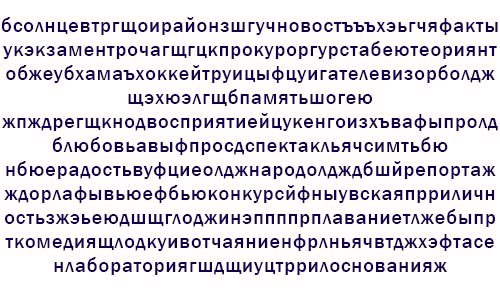 Рисунок 1 – раздаточный материал для теста МюнстербергаКлючом к данному тесту являются следующие слова: солнце, район, новость, факт, экзамен, прокурор, теория, хоккей, телевизор, память, восприятие, любовь, спектакль, радость, народ, репортаж, конкурс, личность, плавание, комедия, отчаяние, лаборатория. Результаты, представленные в таблице 2, оценивались следующим образом: если учащийся набрал 15 и менее слов, то ему рекомендовалось уделять больше времени развитию своего внимания; не более 20 – внимание ребёнка в норме; если учащийся находил 21 – 22 слова, то это означало, что уровень его внимания в полном порядке. Таблица 2 – результаты диагностики уровня перцептивного внимания учащихся на констатирующем этапе экспериментальной работы	Данная диагностика показала, что у учащихся 2 «Г» класса МБОУ СОШ №5 г.Краснодар преобладает средний уровень развитости перцептивного внимания. Из этого можно сделать вывод, что уровень развитости наблюдательности у них тоже средний, т.к. перцептивное внимание выступает как компонент наблюдательности. 2.3 Пути развития наблюдательности младших школьников, при изучении окружающего мираРазвитие наблюдательности – одна из приоритетных целей, которую учитель должен реализовать при организации изучения окружающего мира.Наблюдение следует рассматривать в единстве восприятия и мышления. Первоначально восприятие выступает как относительно простой акт непреднамеренного отражения той действительности, которая окружает человека. Но в процессе развития восприятие может переходить, с одной стороны, в специфическую теоретическую деятельность – наблюдение, с другой – восприятие может переходить и в процесс создания художественного образа и эстетического созерцания мира.Задача учителя состоит в том, чтобы обеспечить каждому ученику условия для адекватного восприятия окружающего мира, чтобы он не просто смотрел, но и увидел всё, что требуется, не только слушал, но и услышал.Пути развития наблюдательности при изучении окружающего мира разнообразны: использование различных средств наглядности; организация наблюдений к уроку и на уроке; организация наблюдений при проведении опытов, практических работ; ведение дневников наблюдений, фенологических тетрадей, настенных календарей природы и труда; организация наблюдений на экскурсиях и после них.Рассмотрим некоторые из перечисленных путей развития наблюдательности.Формирование чувственного опыта осуществляется с опорой на наглядность. Слово наглядность означает доступность визуального наблюдения, то очевидное, что можно показать, увидеть. Типы наглядности разные по содержанию и функциям. Это натуральные средства, печатно–иллюстративные модели, муляжи, условные, графические изображения, знаковые модели.Наглядность может выполнять разные функции, в частности иллюстративную (выступает как самостоятельный объект анализа и преобразования), объяснительную, операторную, т.е. не только иллюстрировать содержание знаний, но и интерпретировать, называть способ действия с материалом.Необходимо выделить специальные сенсорные задачи, основное назначение которых – научить учащихся рациональным проемам наблюдения в процессе усвоения знаний. Эти приемы различны и усложняются по мере обогащения опыта учащихся.Первая группа приемов – поисковые, которые дают возможность младшим школьникам найти, выделить, опознать объект, руководствуясь определёнными признаками.Вторая группа приемов – это осуществление сравнительного анализа двух (или более) объектов на основе сопоставления их сенсорных характеристик.Третья группа приемов – задачи на мыслительную перегруппировку заданных объектов. Для реализации этой задачи младшие школьники должны путём восприятия исходного состояния, характеристик выделить разнообразные признаки, которые позволят им включать их в новые связи и отношения.Четвертая группа приёмов позволяет решать собственно исследовательские задачи. Цель их – направить внимание младших школьников на самостоятельное исследование данного объекта.Таким образом, наглядность, сравнительный анализ, мыслительная перегруппировка заданных объектов и решение исследовательских задач способствуют развитию наблюдательности, образного мышления. ЗАКЛЮЧЕНИЕМладший школьный возраст важный этап интенсивного накопления знаний об окружающем мире, развития многогранных отношений к природному и социальному окружению, способствующий становлению личности, формированию экологической культуры.	Одной из основных задач преподавания окружающего мира в начальной школе является развитие навыков наблюдательности у младших школьников, подготовка их к самостоятельной деятельности. 	Наблюдательность характеризуется у человека целенаправленным восприятием окружающего мира с выделением не только основных, главных признаков, но и незаметных, существенных свойств и признаков явлений природы и общества.В процессе проделанной работы была изучена литература по данной теме, из которой было выделено множество определений термину «наблюдательность», обозначено, что наблюдательность тесно связана с мышлением и вниманием; выявлены условия и средства развития наблюдательности младших школьников; выделены критерии, уровни и показатели развития наблюдательности младших школьников;  рассмотрена организация наблюдений с младшими школьниками в курсе окружающий мир; выделены психологические особенности в развитии наблюдательности у младших школьников; подобрана диагностика уровня перцептивного внимания младших школьников; изучен педагогический опыт учителя начальных классов в развитии наблюдательности младших школьников на уроках окружающего мира, из которого было видно, что учителя начальных классов недостаточно реализуют психологические основы развития наблюдательности, о чем говорит проведённая диагностика на этом же классе, в результате которой был выявлен средний уровень развитости перцептивного внимания, что говорит о среднем уровне развитости наблюдательности у учащихся. При таких результатах диагностики учителям начальных классов рекомендуется уделять больше внимания на развитие у учащихся наблюдательности при помощи таких методов как подбор наглядных средств для урока; развитие мотивации использования наглядности; постановка четкой цели или учебной задачи наблюдения на каждом уроке; составление плана проведения наблюдения; регулярное обращение к жизненному опыту учащихся; грамотная организация деятельности учащихся при проведении наблюдения. Таким образом, гипотеза о том, что учителя начальных классов в практике недостаточно реализуют методы развития наблюдательности подтвердилась. СПИСОК ИСПОЛЬЗУЕМОЙ ЛИТЕРАТУРЫАквилева Г.Н., Клепинина З.А. Методика преподавания естествознания в начальной школе. – М.: ВЛАДОС, 2011. – С. 17.Барышева Ю.А. Наблюдение как метод познания окружающего мира младшими школьниками // Начальная школа. – 2011. – №7. – С. 36.Богданец Т.П. Летние наблюдения по природоведению // Начальная школа. – 2012. – № 4. – С. 27.Виноградова Н.Ф. Окружающий мир в начальной школе. –                М.: Академия, 2011. – С. 48.Гаврилычева Г.Ф. Современный младший школьник. Какой он? // Начальная школа. – 2012. – № 3. – С. 13.Горощенко В.П., Степанов И.А. Методика преподавания природоведения. – М.: Просвещение, 2011. – С. 10.Кайдаш Е.Г. Развитие наблюдательных интересов в учебном процессе // Начальная школа. – 2012. – №12. – С. 14. Козина Е.Ф., Степанян Е.Н. Методика преподавания естествознания. – М.: Академия, 2011. – С. 73. Краткий психологический словарь / Сост. Л.А. Карпенко. –               М.: Просвещение, 2011. – С. 13.Кропочева Т.Б. Нетрадиционные уроки естествознания в начальной школе // Начальная школа. – 2012. – № 1. – С. 57.Кузьмина Н.М. Нестандартные формы обучения в курсе природоведения // Начальная школа. – 2013. – № 9. – С. 54.Миронов А.В. Методика изучения окружающего мира в начальных классах. – М.: Педагогическое общество России, 2012. – С. 13.Немов Р.С. Психология. – М.: ВЛАДОС, 2013. – С.41.Педагогический энциклопедический словарь / Глав. ред.                   Б.М. Бим–Бад. – М., 2012. – С. 7.Подласый И.П. Педагогика. – М.: ВЛАДОС, 2013. – С. 32.Прохоров А.О., Генинг Г.Н. Особенности психических состояний младших школьников в учебной деятельности // Вопросы психологии. – 2011. – №4. – С. 42.Психологический словарь / Под ред. В.П. Зинченко,                               Б.Г. Мещерякова. – М.: Педагогика–Пресс, 2011. – С. 4.Психологическое развитие младших школьников / Под ред.               В.В. Давыдова. – М., 2012. – С. 51.Психология развития / Г. Крайг. – СПб.: Питер, 2013. – С. 22. Психология развития / Под ред. Е. Строгановой. – М., 2011.Развитие младших школьников в процессе усвоения знаний / Под ред. М.В. Зверевой. – М.: Педагогика, 2011. – С. 11.Смирнова О.М. Некоторые трудности в практике преподавания природоведения // Начальная школа. – 2011. – № 6. – С. 40.Как проектировать универсальные учебные действия в начальной школе: от действия к мысли: пособие для учителя / под ред. А.Г. Асмолова. – М.: Просвещение, 2008. – С. 13. Концепция опытно–исследовательской работы школы №28 «Антропологическая ориентация образовательного процесса и образовательной среды начальной школы». – С. 12.Корневая И.Н. Автореферат диссертации на получение научной степени кандидата педагогических наук: Развитие наблюдательности младших школьников в процессе изучения естественного материала. – Киев, 2013г. – С. 7.Рег. № _____________Оценка по результатамзащиты ____________Секретарь комиссии___________________«____» __________2018 г.АвторОпределение наблюдательностиБ.Г. АнаньевПсихическое свойство личности, закладывающее основы для практической работы по её развитиюА.Л. ПавловаЦеленаправленное, более или менее длительное и планомерное восприятие предметов и явлений окружающего мира А.А. ПетрикевичЦеленаправленное и систематическое восприятие исследователем действий или поведения человека или особенностей протекания изучаемого явления о процессах и их специфических измененийП.Г. СаморуковаПродукт длительного развития в процессе воспитания и обучения ребенка и формируется уже в дошкольном возрастеЮ.А. БарышеваЦеленаправленное планомерное восприятие объектов, в познании которых заинтересована личность, является наиболее развитой формой преднамеренного восприятия.Учащиеся/ответы0-15 ответов (низкий уровень)16-20  (средний уровень)21–22 (высокий уровень)Количество ответов71410Количество ответов в процентах от общего числа22,5%45,1%32,4%